Sljedeće zadatke riješi pomoću priložene karte svijeta s geografskom mrežom.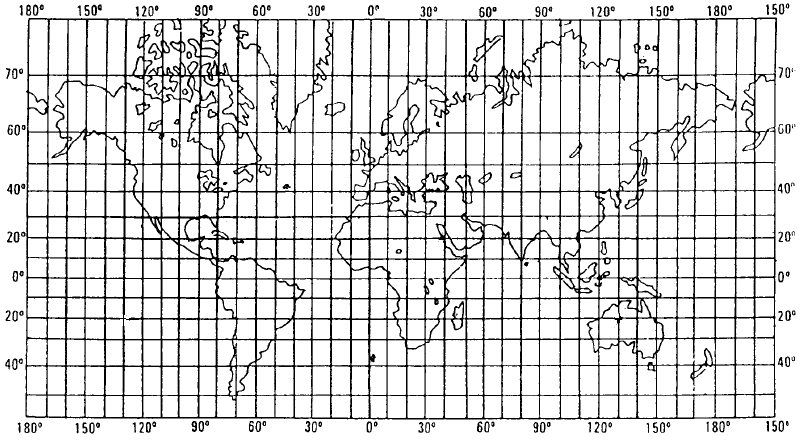 Crvenom bojom podebljaj ekvator, plavom početni meridijan.Koristeći kratice za strane svijeta, te geografsku širinu i dužinu upiši koordinate (smještaj u geografskoj mreži) zadanih točaka:Točka A nalazi se ___________________ od ekvatora, i ________________ od početnog meridijana.Točka B nalazi se ___________________ od ekvatora, i ________________ od početnog meridijana.Točka C nalazi se ___________________ od ekvatora, i ________________ od početnog meridijana.Točka D nalazi se ___________________ od ekvatora, i ________________ od početnog meridijana.Točka E nalazi se ___________________ od ekvatora, i ________________ od početnog meridijana.Ucrtaj točku F koja je od točke A udaljena 120° prema jugu i 90° prema istoku.Točka F smještena je _________________ od ekvatora i _______________ od početnog meridijana.Preračunaj udaljenosti s karte u udaljenosti u prirodi (Koliko 1 cm na karti prikazuje cm, m, km u prirodi?), ako je karta mjerila:1:25000  1: 500001:1000001:480000